Jeu des saluts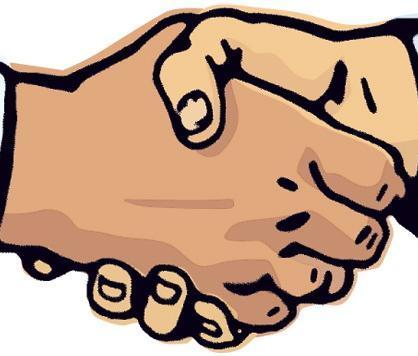 MatérielDans un sac, des étiquettes avec les salutations du monde. Recto : texte / Verso : QR-code donnant accès au fichier audioUne planche récapitulant les salutations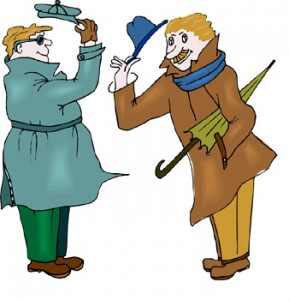 Fichiers audio sur les appareils disponiblesDéroulementA tour de rôle, chacun.e pioche une carte salutation. Il/elle lit son contenu et écoute la transcription audio correspondante (autant de fois que nécessaire). Il/elle remet la carte dans le sac.Puis il/elle salue un autre membre du groupe à la manière mentionnée sur la carte piochée.Cet autre membre doit retrouver le salut concerné sur la planche des saluts.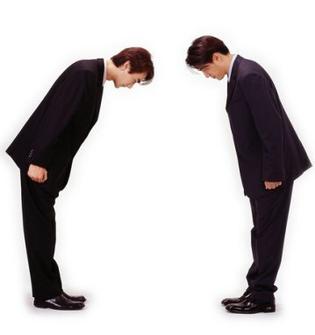 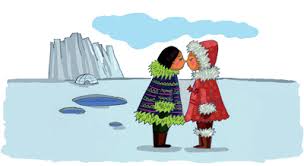 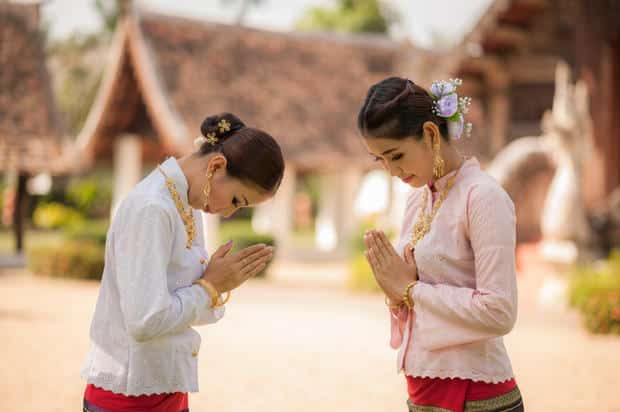 